Summer 1 Y5 Fractions, Decimals and percentages Notes: Review fraction objectives from Y4 – these should be kept on the boil See Y4 Spring 2Notes: Review fraction objectives from Y4 – these should be kept on the boil See Y4 Spring 2By the end of the teaching sequence children should…Examples  and models and images to use NCETM 3.7 and 3.10 plus White RoseWrite, identify and represent visually equivalent fractions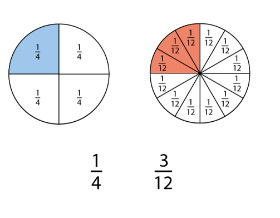 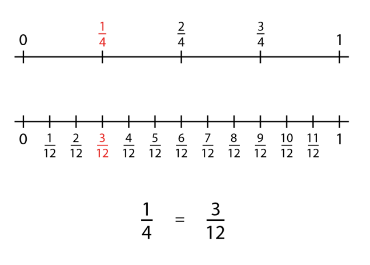 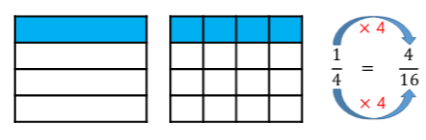 Convert from mixed to improper fractions and back again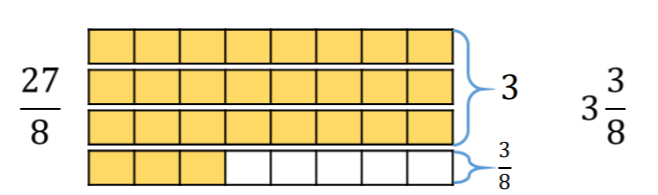 Compare and order fractions whose denominators are multiples of the same numberCompare using numerator and denominator 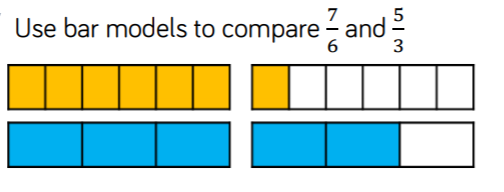 Add and subtract fractions whose denominators are multiples of the same number. Review adding and subtracting fractions with the same denominator from Y4.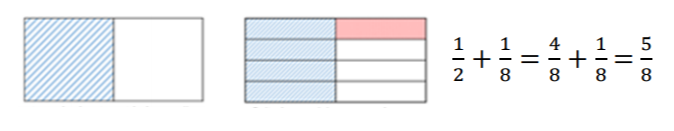 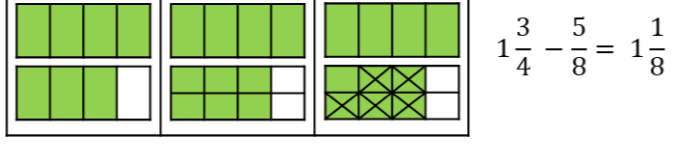 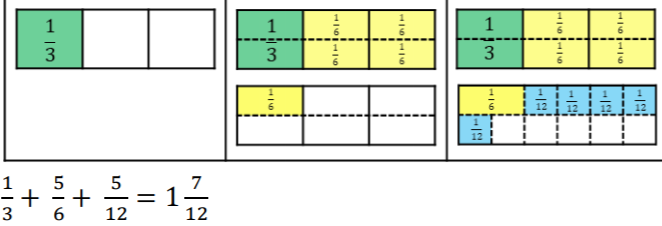 Understand that percent means part of 100NCETM 3.10 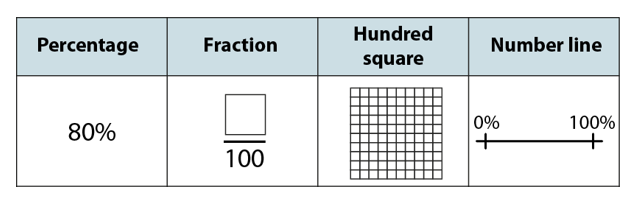 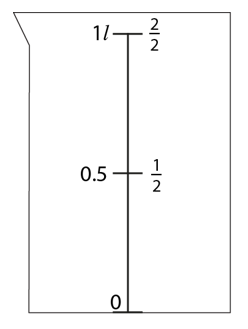 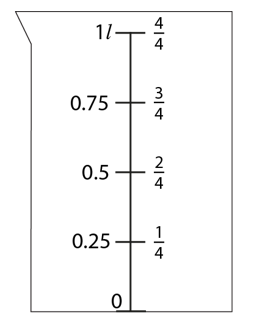 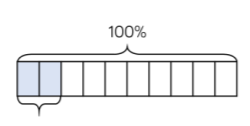 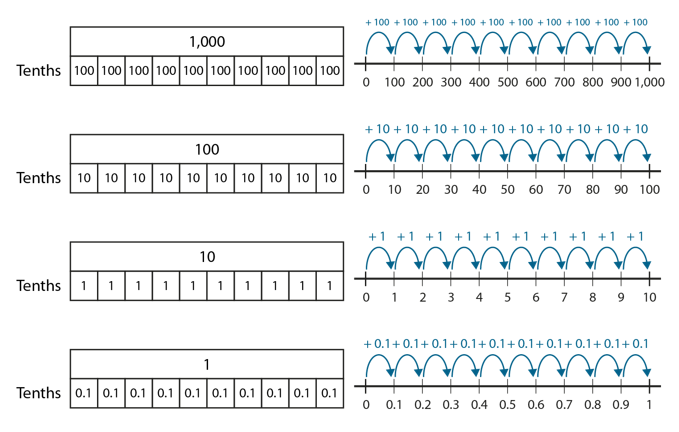 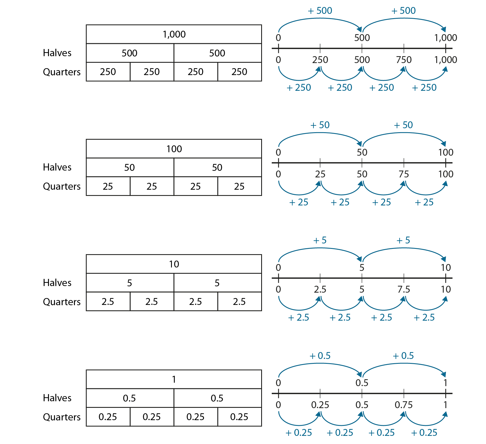 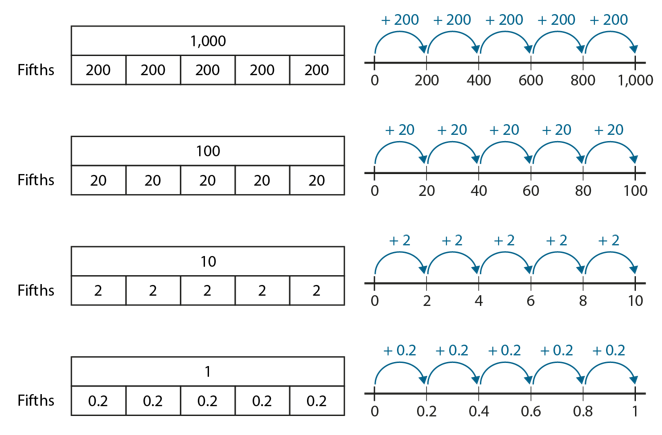 Visually represent percentagesLink percent with tenths  and hundredths Write percentages as fractions and decimalsWrite tenths as fractions , decimals, words and images Know the decimal and percentage equivalents of ¼ ½ 1/5 and non-unit fractions of these denominatorsKnow the percentage and decimal equivalents of fractions that have a denominator with a multiple of 10 or 25Summer 2 Y5 Shape and position Notes: use this opportunity to review measure, squares numbers and fractions. Also review efficient methods of calculating. Notes: use this opportunity to review measure, squares numbers and fractions. Also review efficient methods of calculating. By the end of the teaching sequence children should…Examples  and models and images to useIdentify and draw 2D shapes 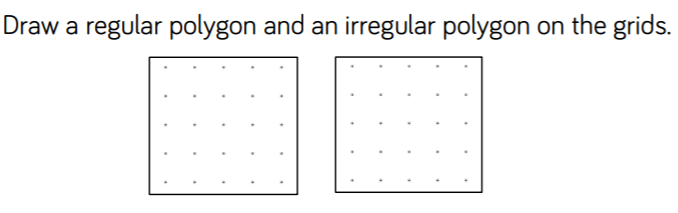 Understand regular and irregular shapes 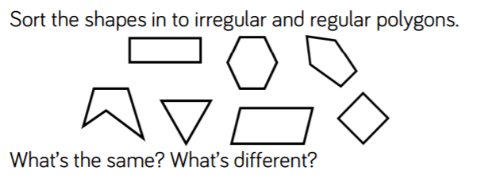 Identify and draw quadrilaterals Measure and calculate the perimeter of rectilinear shapes Measure and calculate the perimeter of composite rectilinear shapes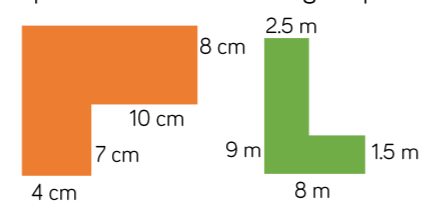 Calculate and compare areas of rectangles including squares 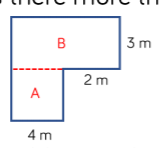 Estimate the area of irregular shapes 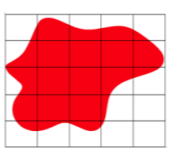 Identify 3d shapes 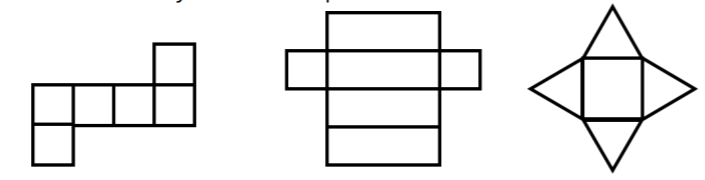 Estimate volume (using cubes and cuboids) and capacity 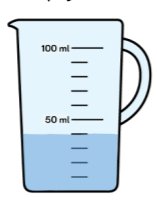 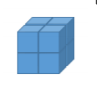 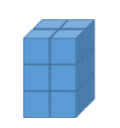 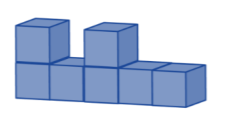 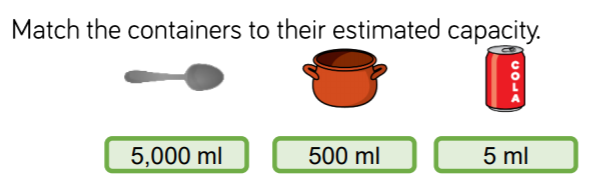 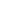 Draw and measure angles in degrees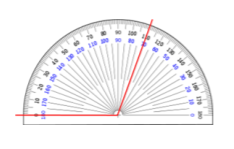 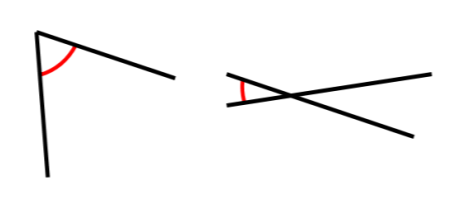 Be able to use a protractor accuratelyOrder and compare angles 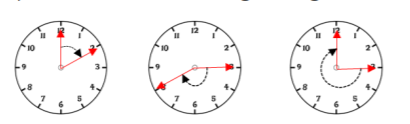 ½ turn = 180 1 ½ turns etc full turn – 360 use multiples of 90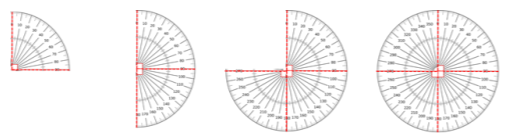 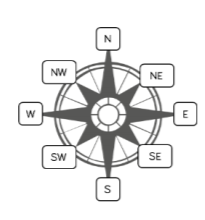 Calculate missing angles on a straight line and round a point 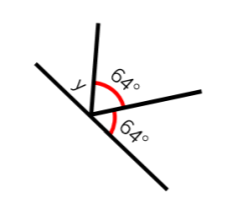 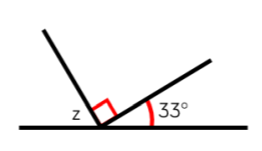 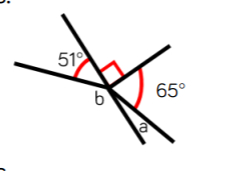 Plot and draw shapes on a co-ordinates grid Translate shapes on a co-ordinates grid 